Méndez Chávez Ana Laura, LME3411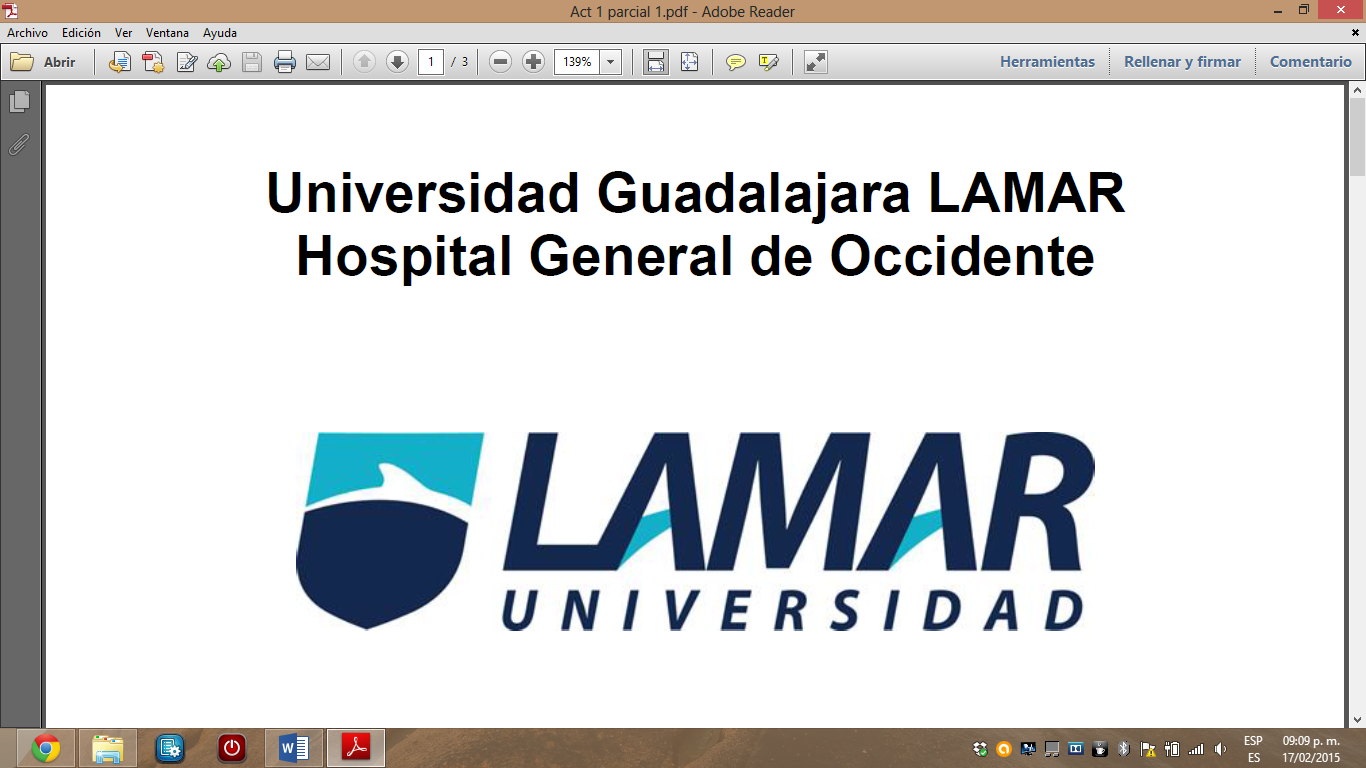 Actividad 4Analizar el artículo de casos y controles y señalar si se definió adecuadamente los casos, si estos fueron incidentes o prevalentes, si los controles fueron seleccionados de la misma población/cohorte que los casos. Si la medición de la exposición al factor de riesgo fue similar en los casos que en los controles, que tan comparables son los casos y los controles con la exposición al factor de riesgo, fueron los métodos para controlar los sesgos de selección e información adecuados, calcule la razón de momios.Se definió adecuadamente los casos: Sí, Donde se tomaba en cuenta la presencia de ondas “f”, con ritmo ventricular irregular arrítmico de base.Los casos fueron incidentes o prevalentes: Prevalentes. Ya que se tomaron en cuenta como casos a todo paciente con diagnóstico de FA.Los controles fueron seleccionados de la misma población/cohorte que los casos: Así es, como criterio se tomaron pacientes que acudieran por primera vez a valoración en la consulta de cardiología.La exposición al factor de riesgo fue similar en los casos que en los controles: No. Que tan comparables son los casos y los controles con la exposición al factor de riesgo: Resulto muy variante la exposición, ya que se reportaron varios factores de riesgo, además de considerar la edad y el sexo del paciente lo cual ampliaba la comparación entre los dos grupos.Fueron los métodos para controlar los sesgos de selección e información adecuados: Sí en gran parte, puesto que los criterios de exclusión fueron muy claros, donde los pacientes seleccionados fueron en base a criterios establecidos, pero en cuanto a la información no se dan todos los datos evaluados en la historia clínica. Y se presentan sesgos de clasificación puesto que los resultados dados en la parte introductoria no concuerdan con los porcentajes que se presentan en el desarrollo de los resultados.Razón de momiosComparación entre pacientes con fibrilación auricular y grupo controlRazón de momios en pacientes con cardiopatía isquémica                              = 60 x 602/ 240x98= 36120/23520 = 1.5Razón de momios en pacientes con Miocardiopatía Dilatada.                               = 30x658 / 270x42 = 19740/10080 = 1.9Razón de momios en pacientes con Valvulopatía                              = 39x644 / 261x56 = 25116/14616 = 1.7Razón de momios en pacientes con Hipertiroidismo    =   14x665 / 286x35 = 9310/10010= 0.9Razón de momios en pacientes fumadores  = 87x434 / 213x266 = 37758/56658 = 0.6Razón de momios en pacientes con Colesterol alto = 57x553 / 243x147 = 31521/ 35721 = 0.8Razón de momios en pacientes Hipertensos                     = 150x548 / 150x152 = 82200/22800 = 3.6Razón de momios en pacientes con Hipertrofia Ventricular Izquierda              = 78x623 / 222x77 = 48594/17094 = 2.8Razón de momios en pacientes con Diabetes                        = 48x644 / 252x56 = 30912/ 14112 = 2.1Razón de momios en pacientes Alcohólicos                   = 60x616 / 240x84 = 36960/ 20160 = 1.8FA (total 300)Controles (total 700)Odds RatioCardiopatía isquémica60981.5Miocardiopatía dilatada30421.9Valvulopatía mitral reumática39561.7Hipertiroidismo14350.9Sin cardiopatía60483Tabaco872660.6Colesterol571470.8Hipertensión1502523.6Hipertrofia ventricular izquierda78772.8Diabetes48562.1Alcohol60841.8FAControlesCardiopatía Isquémica6098Sin cardiopatía Isquémica240602FAControlesMiocardiopatía Dilatada3042Sin Miocardiopatía270658FAControlesValvulopatía3956Sin Valvulopatia261644FAControlesHipertiroidismo1435Sin Hipertiroidismo286665FAControlesFumadores87266No fumadores213434FAControlesColesterol alto57147Sin colesterol alto243553FAControlesHipertensos150152Sin Hipertensión150548FAControlesHipertrofia Ventricular7877Sin Hipertrofia222623FAControlesDiabéticos4856Sin Diabetes 252	644FAControlesAlcohólicos6084Sin Alcoholismo 240616